Oregon CTE Revitalization Grant  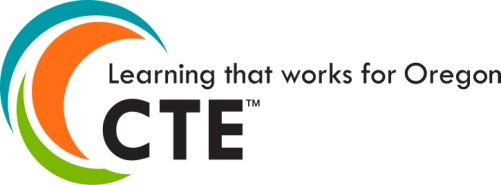 2013 – 2015 BienniumPurposeThe Career and Technical Education (CTE)  Revitalization Grant is a competitive grant established by the 2011 Oregon Legislature.  The purpose of the grant is to revitalize CTE through collaboration between education providers and employers by: Developing  or enhancing career and technical education programs of study. Expanding the professional growth of and career opportunities for students through career and technical education programs. Assessing the ability of each career and technical education program to meet workforce needs and give students the skills required for jobs in Oregon that provide high wages and are in high demand. Supporting the achievement of the Oregon high school diploma requirements. The CTE Revitalization Grant project should address the following goals:Provide students with experiential learning opportunities.Show the integration of the separate components of the proposal into a coherent project including the integration of core academic content and community resources.Demonstrate innovation in delivery of CTE.Support expansion and growth of CTE.EligibilityAny public school district, Education Service District (ESD), public school, public charter school, or combination of those eligible recipients in Oregon, may apply for this grant.  Eligible recipients may contract with other partners for services related to the proposed project, but an eligible recipient must be the fiscal agent for the project and must retain control over the implementation.Eligible recipients who received awards in a previous biennium are eligible under the following circumstances:The proposal is a new project;The proposal is a clear expansion of the previous project based on positive results and continued sustainability; ORThe recipient is a partner in a new collaborative grant project.Required ElementsTo demonstrate revitalization of CTE, a project proposal must:Describe the design of one or more programs of study or career pathways that will be developed or enhanced. Incorporate innovations that involve assembling and maintaining a new set of instructional ideas, practices, people, and organizations to respond to site or region-specific issues.Describe how this project will help students meet the requirements of the Oregon Diploma while preparing students for further education.  Develop active business, industry, labor, and education partnerships that will, implement and sustain the project through a commitment of resources from all partners. Describe how the project can be sustained and expanded beyond the life of the grant.  Identify a plan to address the needs of underserved students including but not limited to English Language Learners, students with disabilities, racial and ethnic minorities, students interested in non-traditional occupations for their gender, economically disadvantaged students, and first generation college going students.Optional ElementsThe grant encourages projects with an integrated design that:Directly involves CTE Student Organizations (e.g. FBLA, FFA, SkillsUSA, etc).Have a clear tie-in to STEM (Science, Technology, Engineering, and Math) through incorporation of STEM content into CTE.Incorporate a middle school componentIncorporate summer/after school programmingFocus on regional, statewide, or systemic projects that broaden the impact of CTE.PrioritiesIn addition to the required and optional elements, priority will be given to applicants that:Represent a diverse number of students served and a diverse selection of geographic locations.Have received commitments from business, industry, labor or education providers to enhance collaboration and to provide resources for any collaborative efforts.Demonstrate that the collaboration between education providers and employers enhanced by the grant will be sustainable beyond the life of the grant.Award AmountThere is no minimum award.  The maximum award per project is $500,000.  The Oregon Department of Education anticipates awarding over $8,800,000  through a single competitive grant process.  Grant funds must be used by June 30, 2015.  How to ApplyGrant application materials and instructions will be posted at www.ode.state.or.us/go/ctegrant.  The Request for Proposal (RFP) will be released late in August 2013 with an anticipated due date of late October 2013.  To assist ODE in preparing for grant reviews, we ask that prospective applicants complete a brief application of intent available on the grant web page.InformationFurther information is available on the grant website at www.ode.state.or.us/go/ctegrant.